26.1. Energiaéhség1. Az EU27 végső energiafelhasználása  – 2010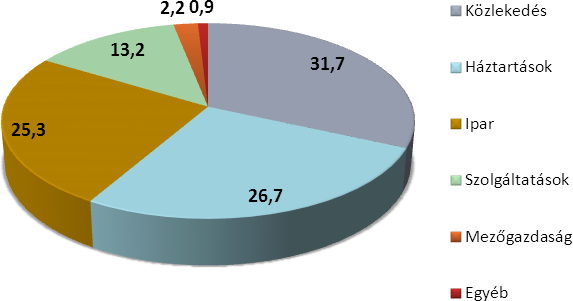 2. Megújuló energiaforrások felhasználási aránya az EU-ban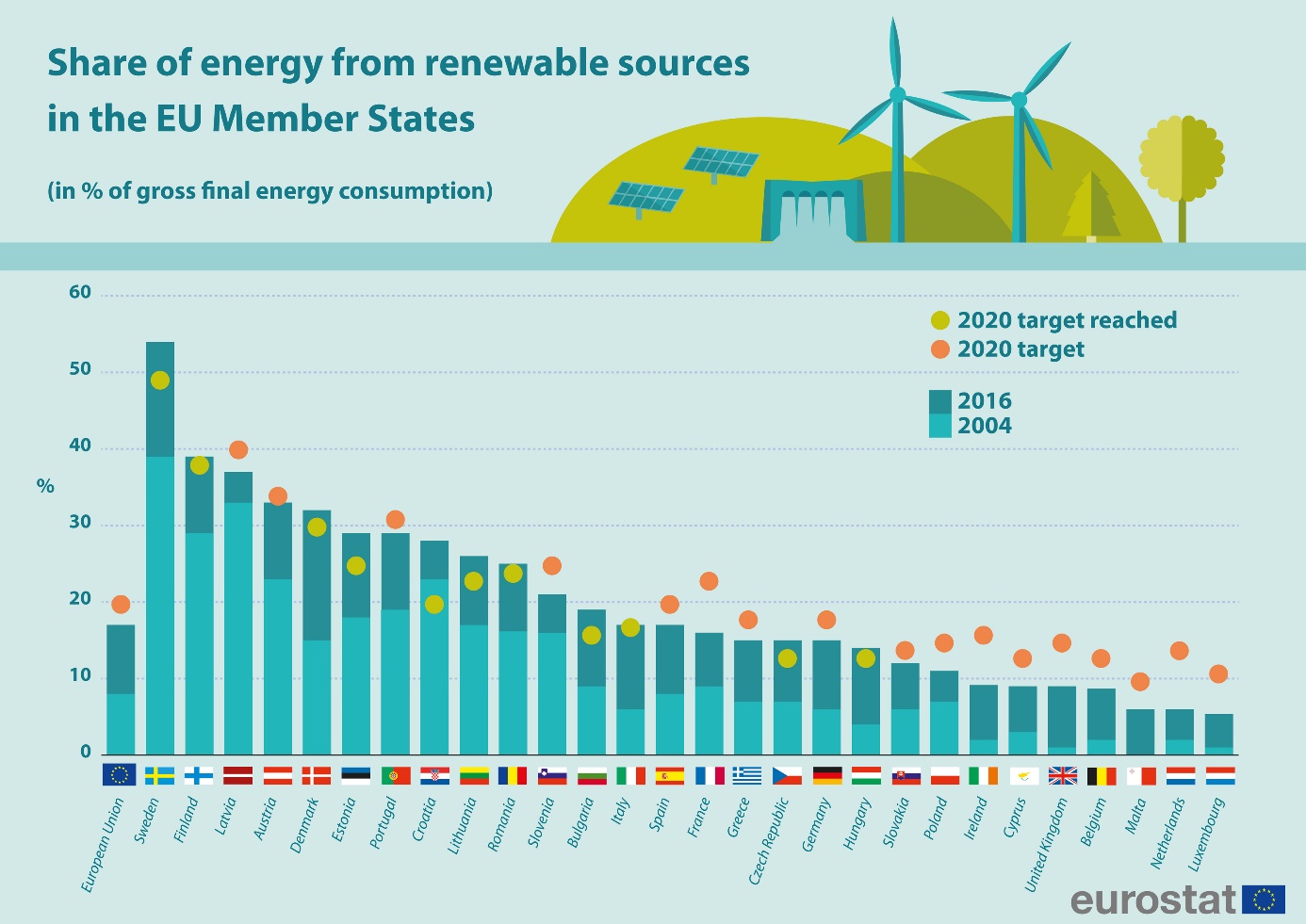 3. A világ elsődleges energia-felhasználása 2012-ig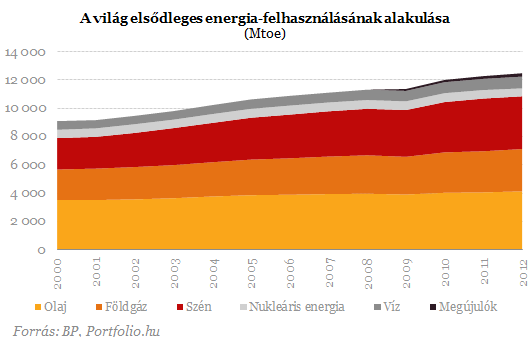 4. A világ elsődleges energia-felhasználásának földrajzi megoszlása (2012ig)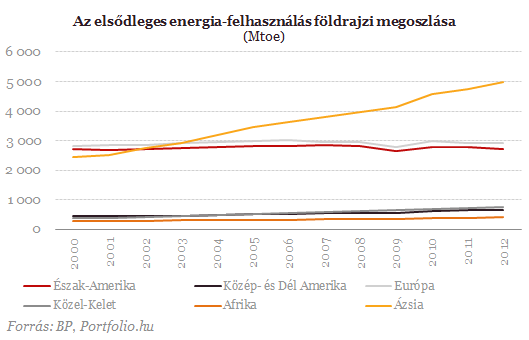 Források:https://player.slideplayer.hu/8/2089215/data/images/img47.pnghttps://ec.europa.eu/eurostat/statistics-explained/images/c/c3/Figure_1-Share_of_energy_from_renewable_sources_2004-2016.pnghttps://www.portfolio.hu/img/upload/2013/07/world_prime_shared2013.pnghttps://www.portfolio.hu/img/upload/2013/07/geo_share2013.png